Муниципальное образование Кондинский район
Ханты-Мансийского автономного округа - ЮгрыАДМИНИСТРАЦИЯ КОНДИНСКОГО РАЙОНАПРОТОКОЛзаседания рабочей группы
«Доступная энергетическая инфраструктура»пгт.Междуреченский26 июля 2017 г.Председательствующий:А. Яковлев - первый заместитель главы Кондинского района; Секретарь комиссии:Н.Е. Гуськова - начальник производственно-технического отдела управления жилищно-коммунального хозяйства администрации Кондинского района;Присутствующие:С.А. Мартынов - начальник управления жилищно-коммунального хозяйства администрации Кондинского района;В. Иванов - исполнительный директор Кондинского филиала акционерного общества «Югорская региональная электросетевая компания».Об удовлетворенности эффективностью процедур по подключению к электросетям, проблемные вопросы, возникшие у предпринимателей при подключении, предложения по улучшению данного процесса(Н.Е. Гуськова)Решили:	Информацию принять к сведению. Обращений онеудовлетворенности подключений не поступало.Рассмотрение	рекомендаций	Департамента	жилищно-коммунального комплекса и энергетики Ханты-Мансийского
автономного округа - Югры, разработанных на основе результатовобщественного мнения, использовавшихся для формирования регионального рейтинга уровня доступности и эффективности процесса подключения к электросетям за 2016 год(Н.Е. Гуськова)Решили:Информацию принять к сведению, учесть рекомендации Департамента жилищно-коммунального комплекса и энергетики Ханты-Мансийского автономного округа - Югры обеспечить их исполнение соответствующими предприятиями электроэнергетики.Начальнику Кондинского участка Советского межрегионального отделения акционерного общества «Тюменская энергосбытовая компания» (С.А. Комлевой) рассмотреть возможность анкетирования респондентов об удовлетворенностью процедурой подключения к электрическим сетям при заключении договора энергоснабжения.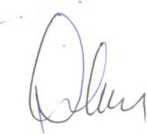 Первый заместитель главы Кондинского районаА.А. Яковлев